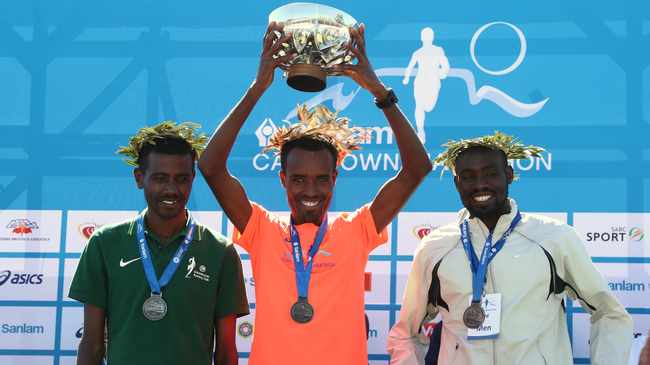 Ketema Bekele NegasaDATE OF BIRTH:  07 OCT 1986ATHLETE'S CODE:   1460645020192:12:09Osaka (JPN)01 DEC 201920182:16:02Cape Town (RSA)23 SEP 201820172:11:07Cape Town (RSA)17 SEP 201720162:14:31Pyongyang (PRK)10 APR 201620142:11:17See Genezareth (ISR)10 JAN 201420132:13:23Omsk (RUS)22 SEP 201320122:14:58See Genezareth (ISR)12 JAN 2012